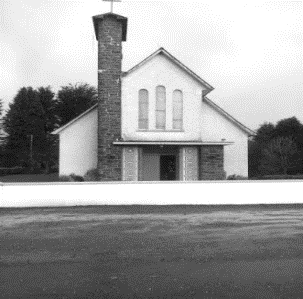 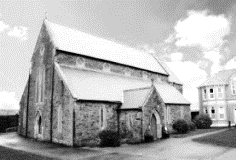 MASSES IN ST BRIDGID’S CHURCH DUAGHSunday 31st March @ 11:30 amMargaret and Michael Stack The Height, Duagh (Anniversary Mass)John Stack The Height, Duagh (Anniversary Mass)Friday April 5th @ 7:30 pmKit and Martin Collins and family Ballymacjordan (Anniversary Mass)Saturday April 6th @ 10:00 am (1st SATURDAY MASS) Sunday 7th April @ 11:30 amBridie Mai Horgan Knockundervaul (1st Anniversary Mass)Mary and Martin O Keefe Knocknacrohy (2nd and 7th Anniversary Mass)Dan Joe Murphy Pilgrim Hill (Anniversary Mass)Kevin Dention England (Anniversary Mass)Intentions & Remembrance from The Memory Room & for those who died last yearin our Parish.MASSES IN SACRED HEART CHURCH LYREACROMPANESunday 31st March @ 10:00 amPatrick and Nora O Leary Dromaddamore Lyre and their daughter Mary and their son in law Patrick O Connor (Anniversary Mass)Sunday 7th April @ 11:30 amBridget Naughton Glashnacree (7th Anniversary Mass)PRIEST ON DUTY THIS WEEKEND:  Fr Anthony O Sullivan 087-2461749CHURCH NOTICESEUCHARISTIC ADORATION: Beginning Friday April 5th Eucharistic Adoration in Duagh will be returning to the main body of the Church rather than the Sacristy from 3:00 pm in the afternoon. Public Rosary starts at 7:00 pm. Mass starts at 7:30 pm.CHURCH CLEANING: A special Thank You to all those who turned up last Monday evening to help with the Easter Church Cleaning in St Brigid’s Church Duagh.SPRING / EASTER OFFERINGS: Thank you for the offerings that support your priests. This is a green envelope in you’re the Offertory plate. We will facilitate this collection by passing the Baskets around after Holy Communion at our Easter Vigil & Easter Sunday masses as a second collection. ThanksTROCAIRE OFFERINGS: Thank you to those of you who have already returned your Trócaire Offeeing. You may still do so by dropping your our offering in an envelope marked Trocaire throughout the coming week. Any donation is much appreciated.Easter Message from Bishop Ray: Christ is Risen and present to us all.Holy Week and Easter are close to the hearts of many people in all our parishes, thank God. Lovely to see large numbers who come to the Cathedral on Good Friday and Holy Saturday to quietly do “The Stations of the Cross”. For many the Cross of Jesus gives them the strength to endure the Cross in their own lives. Some parishes have a well-attended dawn Mass on Easter Sunday morning. Witnessing the light of dawn on Easter Sunday morning symbolizes the Resurrection as the moment of proclamation of Jesus Christ as the “Light of the World”. May Good Friday remind us of Christ’s gift to us all of his victory over death, - eternal life. May Easter Sunday morning remind us that Christ is risen, Christ is alive, and He is present in our lives through the Holy Spirit. The mystery of God, Father, Son and Holy Spirit, Creator and Lord of us all. This Easter Week we remember the passion, death and resurrection of Jesus Christ, and we worship him as our Savior and our Hope. Every Easter blessing on all the people of all our parishes, and on our loved ones wherever they are in the world this Easter. Every blessing too on all for whom this is their first Easter in Ireland.                                                                                + Bishop Ray, Easter 2024COMMUNITY NOTICESNATIONAL APOSTOLATE OF EUCHARISTIC ADORATION: Annual Pilgrimage to Knock Shrine takes place this year on the W/E Saturday and Sunday 13th/14th April 2024. Coach leaving Killarney at 7.00a.m. on Sunday Morning. Details on coach Contact Breda: 087 674 2306 or Catherine: 087 928 2421.COUNTY CLEAN UP IS BACK: Duagh Tidy Towns is asking everyone to come out and keep the village and approach roads clear of rubbish. Unfortunately, there seems to be a good bit around. We will be meeting in the Church carpark on Saturday morning April 6th at 10:30 am.  Reflective jackets, pickers and rubbish bags will be available. However, we do ask if you have any gloves or pickers at home do bring them along. Many hands make light work, so please join us on Saturday morning next. Please take your Newsletter home with you and for any Notices for our Parish Newsletter – please contact the Parish office by Wednesday at 12.00 noon before it goes to print.Happy Easter to Everyone